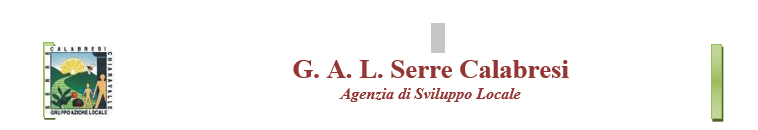 PSR CALABRIA 2014-2020GAL SERRE CALABRESIRELAZIONE TECNICO-ECONOMICAdi accompagnamento al Business Plan ed alla progettazione degli investimentiRICHIEDENTE __________________________________________Dati del richiedente e dell’aziendaDati del richiedenteNome e cognome del richiedente:Luogo e data di nascita:Codice Fiscale:P.IVA:CUAA:PEC:Tel.:Breve profilo del richiedente:(inclusi il titolo di studio, l’attività svolta al momento della presentazione della domanda, i motivi alla base della partecipazione al bando)Dati dell’aziendaDenominazione dell’azienda (come da fascicolo aziendale): Elenco delle particelleDeterminazione della superficie posta in zona montana o svantaggiata* Indicare con “M” o “S”.La situazione aziendale di partenza(In questa sezione devono essere descritte le caratteristiche dell’azienda, fascia di dimensione economica in termini di Standard output, colture presenti, il mercato di riferimento, la strategia commerciale e l’organizzazione del ciclo produttivo ed aziendale nel suo complesso)Il progetto di sviluppo aziendale(In questa sezione devono essere descritti gli obiettivi del piano di sviluppo aziendale e le tappe essenziali per la sua realizzazione, incluse le eventuali modifiche colturali)I particolari delle azioni occorrenti per lo sviluppo dell’azienda agricola(In questa sezione devono essere fornite, tra l’altro, indicazioni dettagliate per consentire la valutazione dell’ammissibilità delle spese e l’attribuzione del punteggio. Le informazioni presentate devono essere, quindi, esaustive e coerenti con il Business Plan e con gli altri documenti progettuali)Gli investimenti previsti e le spese da sostenere(In questa sezione deve essere fornita una descrizione generale degli investimenti previsti, anche con riferimento alle priorità per ciascuna filiera, e dovranno essere compilati i quadri economici relativi agli interventi attivati. Inoltre, dovrà essere fornito un riepilogo dei preventivi richiesti per ciascuna spesa non compresa nei Prezziari o nei Costi Standard)INTERVENTO 4.1.1Descrizione generale degli investimenti previstiQuadro di riepilogo 4.1.1Riepilogo dei preventiviCopiare e incollare la tabella per ciascuna voce di spesa (macchina, attrezzatura, impianto, ecc.) … per la quale la ragionevolezza del costo è basata sul confronto tra preventivi.Voce di spesa :Giustificazione in caso di mancata presentazione di 3 preventivi:Le previsioni economico-finanziarie idonee ad evidenziare la sostenibilità di mercato, economica e finanziaria del piano aziendale(Le informazioni presentate in questa sotto-sezione devono essere idonee, unitamente alla ulteriore documentazione allegata, a descrivere i dati esposti nel Business Plan ed a giustificare l’attribuzione dei criteri di selezione relativi all’aumento della dimensione economica e/o redditività aziendale, all’efficienza della spesa ed alla sostenibilità finanziaria dell’investimento).Descrizione dei dati e delle informazioni esposti nel Business PlanDescrizione del mercato di riferimento dei prodotti (situazione post-investimento) e dei collegamenti/effetti positivi sul territorio in cui è situata l’aziendaGiustificazione del punteggio attribuito in sede di auto-valutazioneLuogo e data,  	Dichiarazioni del/i tecnico/i abilitato/iIl/la sottoscritto/a    	codice fiscale    	nato/a a 	Prov. 	il  	e residente a 	Prov.  	in via/piazza 		n° 	, Tel/Cell. 	PEC 		, tecnico abilitato all’esercizio della professione di 				, eIl/la sottoscritto/a    	codice fiscale    	nato/a a 	Prov. 	il  	e residente a 	Prov.  	in via/piazza 		n° 	, Tel/Cell. 	PEC 			, tecnico abilitato all’esercizio della professione di 					,DICHIARA/DICHIARANOciascuno per la propria competenza,ai sensi degli artt. 75 e 76 del DPR n.445/2000, consapevole che incorrerà in sanzioni penali nel caso di dichiarazioni non veritiere, di formazione o uso di atti falsi,che per l’intervento in proposta nulla osta all’ottenimento ed al rilascio di tutti i permessi e le autorizzazioni necessarie;che per l’intervento in proposta non sono necessari permessi o autorizzazioni e che nulla osta alla immediata cantierabili delle opere previste.DICHIARA/DICHIARANO, altresì,relativamente alla Valutazione di Impatto Ambientale ai sensi della D.G.R. n.577 del 30/12/2015,che l’investimento non rischia di avere effetti negativi sull’ambiente;che l’investimento rischia di avere effetti negativi sull’ambiente e che la Valutazione di Impatto Ambientale, necessaria ai fini dell’ammissibilità dell’investimento, sarà disponibile entro la data di inizio dei lavori. Gli estremi della VIA saranno trasmessi al Responsabile di Misura.DICHIARA/DICHIARANO, altresì,in caso di investimenti finalizzati alla di bonifica dell’amianto,che i medesimi non derivano da prescrizione emessa da autorità pubblica.Luogo e data,  	ComuneArea Montana o Svantaggiata*FoglioNumeroSubEstensioneSAT (Ha)Totale HaTotale HaTotale HaTotale HaTotale HaAreaSuperficie aziendale (Ha)% sul totaleArea montanaArea svantaggiataArea non montana e non svantaggiataTotale100%  PSR CALABRIA 2014/2020	-	QUADRO DI RIEPILOGO DELLE AZIONI PROGETTUALI   PSR CALABRIA 2014/2020	-	QUADRO DI RIEPILOGO DELLE AZIONI PROGETTUALI   PSR CALABRIA 2014/2020	-	QUADRO DI RIEPILOGO DELLE AZIONI PROGETTUALI   PSR CALABRIA 2014/2020	-	QUADRO DI RIEPILOGO DELLE AZIONI PROGETTUALI   PSR CALABRIA 2014/2020	-	QUADRO DI RIEPILOGO DELLE AZIONI PROGETTUALI   PSR CALABRIA 2014/2020	-	QUADRO DI RIEPILOGO DELLE AZIONI PROGETTUALI MISURA M 4 - INVESTIMENTI IN IMMOBILIZZAZIONI MATERIALI / SUB-MISURA M 4.1. INVESTIMENTI NELLEAZIENDE AGRICOLEMISURA M 4 - INVESTIMENTI IN IMMOBILIZZAZIONI MATERIALI / SUB-MISURA M 4.1. INVESTIMENTI NELLEAZIENDE AGRICOLEMISURA M 4 - INVESTIMENTI IN IMMOBILIZZAZIONI MATERIALI / SUB-MISURA M 4.1. INVESTIMENTI NELLEAZIENDE AGRICOLEMISURA M 4 - INVESTIMENTI IN IMMOBILIZZAZIONI MATERIALI / SUB-MISURA M 4.1. INVESTIMENTI NELLEAZIENDE AGRICOLEMISURA M 4 - INVESTIMENTI IN IMMOBILIZZAZIONI MATERIALI / SUB-MISURA M 4.1. INVESTIMENTI NELLEAZIENDE AGRICOLEMISURA M 4 - INVESTIMENTI IN IMMOBILIZZAZIONI MATERIALI / SUB-MISURA M 4.1. INVESTIMENTI NELLEAZIENDE AGRICOLEINTERVENTO M 4.1.1 - INVESTIMENTI NELLE AZIENDE AGRICOLEINTERVENTO M 4.1.1 - INVESTIMENTI NELLE AZIENDE AGRICOLEINTERVENTO M 4.1.1 - INVESTIMENTI NELLE AZIENDE AGRICOLEINTERVENTO M 4.1.1 - INVESTIMENTI NELLE AZIENDE AGRICOLEINTERVENTO M 4.1.1 - INVESTIMENTI NELLE AZIENDE AGRICOLEINTERVENTO M 4.1.1 - INVESTIMENTI NELLE AZIENDE AGRICOLEDESCRIZIONE DELLA VOCE DI SPESASPESA IMPONIBILE RICHIESTA(IVA ESCLUSA)DI CUI :IN LAVORI IN ECONOMIACONTRIBUTO RICHIESTOALIQUOTA DI     SOSTEGNOINDICAZIONE DELL'AZIONE/I PROGETTALE/I(1)(2)(4)(7)(8)(10)Miglioramento fondiario€€€Ristrutturazione / Miglioramento/ Ampliamento fabbricati€€€Acquisto di nuovi macchinari e attrezzature€€€Realizzazione e razionalizzazione di strutture e di impianti per lo stoccaggio ed il trattamento dei reflui€€€Realizzazione di impianti per il trattamento delle acque di scarico derivanti da attività di trasformazione in aziendaAcquisto di Hardware finalizzato all'adozione di TLC ed E-commerce€€€Attrezzature finalizzate alla riduzione dell'impatto ambientale€€€- Impianti per il trattamento delle acque di scarico aziendali€€€-Efficientamento energetico€€€- Spese generali collegate agli investimenti€€€acquisizione di programmi informatici finalizzati all'adozione di TLC ed E-commerce€€€Trasformazione, Commercializzazione e lo sviluppo dei prodotti agricoli di cui all'allegato1 del Trattato€€€TOTALE0,00€ 0,00€ 0,00Numero PreventivoDitta fornitriceDataImporto (€)123PUNTEGGIO PREVISTO PUNTEGGIO PREVISTO PUNTEGGIO PREVISTO PUNTEGGIO PREVISTO AUTOVALUTAZIONE AUTOVALUTAZIONE PUNTEGGIO PREVISTO PUNTEGGIO PREVISTO PUNTEGGIO PREVISTO PUNTEGGIO PREVISTO GIUSTIFICAZIONEPUNTI Maggiore incremento della dimensione economica in Standard output dell’azienda agricola proponenteMax 5Incremento in Standard Output e/o incremento della redditività aziendale>30%5Maggiore incremento della dimensione economica in Standard output dell’azienda agricola proponenteMax 5Incremento in Standard Output e/o incremento della redditività formulate nel business plan aziendale ≥ 20% e ≤ 30%2Maggiore valore aggiunto prodotto, innovazione di prodotto o di funzione d’uso del prodotto e maggiore redditività dell'impresaMax 4Investimenti che prevedono interventi per trasformazione e/o confezionamento e/o vendita diretta delle produzioni (almeno 15% investimento)2Maggiore valore aggiunto prodotto, innovazione di prodotto o di funzione d’uso del prodotto e maggiore redditività dell'impresaMax 4Investimenti che introducono l'utilizzo di tecniche e tecnologie innovative: macchinari/attrezzature/impianti brevettate nei cinque anni precedenti la pubblicazione del bando (almeno 15% investimento)2Maggiore coerenza dell’investimento con le principali indicazioni (targhettizzazione dell’intervento del PSR) emerse nell’analisi di contesto, per come richiamate nelle informazioni specifiche dell’intervento “focalizzazione del sostegno verso aziende agricole in linea con l’analisi SWOTMax 8Punteggio basato sull'incidenza percentuale dell'investimento riferito alle priorità di filiera, almeno un intervento che rappresenti almeno il 10% dell’investimento totaleMax 8Appartenenza dell’impresa proponente ad una fascia di dimensione economica più piccola (targettizzazione dell’azienda agricola riportata nelle informazioni specifiche dell’intervento “focalizzazione del sostegno verso aziende agricole in linea con l’analisi SWOT”)Max 8 Da 4.000 (in zone soggette a svantaggi naturali) / 8.000 € a meno di 15.000 € in Standard Output8Appartenenza dell’impresa proponente ad una fascia di dimensione economica più piccola (targettizzazione dell’azienda agricola riportata nelle informazioni specifiche dell’intervento “focalizzazione del sostegno verso aziende agricole in linea con l’analisi SWOT”)Max 8 Da 15.000 € a meno di 25.000 € in Standard Output5Appartenenza dell’impresa proponente ad una fascia di dimensione economica più piccola (targettizzazione dell’azienda agricola riportata nelle informazioni specifiche dell’intervento “focalizzazione del sostegno verso aziende agricole in linea con l’analisi SWOT”)Max 8 >25.000 € in Standard Output2Investimenti che non consumano suolo agricolo Nessun consumo di suolo2Investimenti che si dimostrano maggiormente in grado di determinare effetti positivi multipli sulle tematiche ambientali di maggiore rilievo per la Calabria (biodiversità agricola, qualità dei suoli, qualità delle acque, qualità dell’aria, emissioni gas ad effetto serra)Max 6Interventi che incidono positivamente sulla biodiversità, almeno un intervento di quelli elencati che rappresenti almeno il 10% dell’investimento totale:  Investimenti in apicoltura  Investimenti nel comparto ovicaprino  Utilizzo di specie vegetali e/o animali a rischio di erosione genetica2Investimenti che si dimostrano maggiormente in grado di determinare effetti positivi multipli sulle tematiche ambientali di maggiore rilievo per la Calabria (biodiversità agricola, qualità dei suoli, qualità delle acque, qualità dell’aria, emissioni gas ad effetto serra)Max 6Interventi che incidono positivamente sulla gestione della qualità dei suoli, almeno un intervento di quelli elencati che rappresenti almeno il 10% dell’investimento totale:  Acquisto di macchine e attrezzature per l’applicazione delle tecniche colturali di minima lavorazione e/o semina su sodo2Investimenti che si dimostrano maggiormente in grado di determinare effetti positivi multipli sulle tematiche ambientali di maggiore rilievo per la Calabria (biodiversità agricola, qualità dei suoli, qualità delle acque, qualità dell’aria, emissioni gas ad effetto serra)Max 6Interventi che incidono positivamente sulla gestione delle qualità risorse idriche, almeno un intervento di quelli elencati che rappresenti almeno il 10% dell’investimento totale:  Acquisto di macchine e attrezzature che favoriscono la riduzione delle quantità di fertilizzanti e/o prodotti fitosanitari applicati  Installazione di sistemi finalizzati a ridurre l’inquinamento puntiforme derivante dal lavaggio delle attrezzature per la distribuzione dei prodotti fitosanitari  Ammodernamento delle strutture di stoccaggio e movimentazione degli effluenti di allevamento  Creazione di impianti di fitodepurazione per il trattamento e il riuso di acque reflue  Investimenti in impianti di trattamento delle acque, fosse settiche, collettori di acque reflue per evitare contaminazione puntuale1Investimenti che si dimostrano maggiormente in grado di determinare effetti positivi multipli sulle tematiche ambientali di maggiore rilievo per la Calabria (biodiversità agricola, qualità dei suoli, qualità delle acque, qualità dell’aria, emissioni gas ad effetto serra)Max 6Interventi che incidono positivamente sulla qualità dell’aria, almeno un intervento di quelli elencati che rappresenti almeno il 10% dell’investimento totale:  Interventi che comportano riduzione delle pressioni sui cambiamenti climatici come emissioni gas climalterane ammoniaca  Interventi per il reimpiego dei sottoprodotti e/o reflui ottenuti dai processi di lavorazione  Introduzione di “scrubber”, biofiltri e/o apparecchiature analoghe, che riducono l’emissione ammoniacale dalle strutture di allevamento esistenti1Investimenti che si dimostrano maggiormente in grado di migliorare l’adattabilità e la capacità di resilienza dell’attività agricola ai cambiamenti climatici in termini di rischio erosione suoli1Interventi che comportano ricadute positive sugli effetti attesi dai cambiamenti climatici come gestione efficiente delle risorse idriche e riduzione del rischio di erosione, almeno un intervento di quelli elencati che rappresenti almeno il 10% dell’investimento totale:  Interventi di recupero dell’acqua piovana da superfici captanti (tetti e serre) per il successivo riutilizzo nell’ambito dei processi aziendali  Interventi di sistemazione idraulico-agraria finalizzati al contrasto dei fenomeni erosivi (scoline permanenti, capofossi, fasce vegetazionali permanenti ecc.)1Localizzazione dell’iniziativa in territorio svantaggiato (importanza decrescente: zone di montagna di cui all’art. 32 del Regolamento (UE) 1305/2013, aree rurali classificate dal Programma come aree “D” e “C”Max 4Azienda con almeno il 50% della SAT aziendale situata in area montana4Azienda con almeno il 50% della SAT aziendale situata in aree svantaggiate e/o aree D3Azienda con almeno il 50% della SAT aziendale situata in area C1Interesse del piano di intervento verso i prodotti di qualità certificata (prodotti di cui agli interventi 3.1.1 e 3.1.2 del PSR), assegnano priorità più elevata ai prodotti biologiciMax 3Aziende a certificazione biologiche che commercializzano o che si impegnano a commercializzare almeno il 50% del prodotto3Interesse del piano di intervento verso i prodotti di qualità certificata (prodotti di cui agli interventi 3.1.1 e 3.1.2 del PSR), assegnano priorità più elevata ai prodotti biologiciMax 3Aziende aderenti ai regimi unionali e nazionali che commercializzano o che si impegnano a commercializzare almeno il 50% del prodotto2Interesse del piano di intervento verso i prodotti di qualità certificata (prodotti di cui agli interventi 3.1.1 e 3.1.2 del PSR), assegnano priorità più elevata ai prodotti biologiciMax 3Aziende aderenti ai regimi facoltativi che commercializzano o che si impegnano a commercializzare almeno il 50% del prodotto1Appartenenza del soggetto proponente ad un Progetto Integrato di Filiera, quale impresa agricola conferitrice di prodotto (Questo principio non dovrà concorrere al raggiungimento del punteggio minimo previsto dall’intervento quale soglia di accesso alle risorse pubbliche)2Appartenenza del soggetto proponente ad un Progetto Integrato di Filiera2Efficienza della spesa e capacità del soggetto proponente di fare fronte al cofinanziamento del programma di spesa misurata attraverso un indice che mette in rapporto il valore finanziario dell’investimento con la dimensione economica (in standard output) dell’impresa proponenteMax 4Investimento < a 10 volte lo Standard Output ex ante dell’azienda(o ex post in caso di investimenti che prevedono il cambio di OTE)4Efficienza della spesa e capacità del soggetto proponente di fare fronte al cofinanziamento del programma di spesa misurata attraverso un indice che mette in rapporto il valore finanziario dell’investimento con la dimensione economica (in standard output) dell’impresa proponenteMax 4Investimento compreso tra 10 e 15 volte lo Standard Output ex ante dell’azienda (o ex post in caso di investimenti che prevedono il cambio di OTE)2Aziende che hanno stipulato o si impegnano a stipulare assicurazioni sul rischio agricolo2Aziende che hanno stipulato o si impegnano a stipulare assicurazioni per almeno 5 anni sul rischio agricolo2Criteri aggiuntiviMax 4Terreni confiscati e/o che hanno subito attentati (ad esclusione di reati di inquinamento ambientale)2Criteri aggiuntiviMax 4Sostenibilità finanziaria dell’investimento documentata2Requisiti soggettivi del richiedenteMax 7Agricoltori Professionali6Requisiti soggettivi del richiedenteMax 7Giovani di età compresa tra 18 e 40 anni1Il tecnico(timbro e firma)Il tecnico(timbro e firma)Il tecnico(timbro e firma)Il tecnico(timbro e firma)